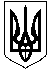 УКРАЇНАОЛЕКСАНДРІЙСЬКА РАЙОННА ДЕРЖАВНА АДМІНІСТРАЦІЯКІРОВОГРАДСЬКОЇ ОБЛАСТІВІДДІЛ ОСВІТИНАКАЗвід 23 вересня 2016 року							№ 311м. ОлександріяПро проведення конкурсумалюнків та навчальних матеріалів на тему енергоефективності та ефективного використання відновлювальної енергії Олександрійського району Кіровоградської області    Відповідно до плану заходів з підвищення обізнаності в сфері енергоефективності в 2016 році в Кіровоградській області та з метою підвищення цільової обізнаності школярів та педагогічних працівників з питань енергоефективності та ефективного використання відновлювальної енергії Олександрійського району Кіровоградської області,-НАКАЗУЮ:Провести з 23 по 30 вересня 2016 року конкурс малюнків та навчальних матеріалів на тему енергоефективності та ефективного використання відновлювальної енергії Олександрійського району  Кіровоградської області.Затвердити Положення проведення Конкурсу (Додаток 1).Затвердити склад організаційного комітету та журі Конкурсу                  (Додаток 2).Керівникам загальноосвітніх та позашкільних навчальних закладів:4.1. Забезпечити участь у  номінації «Малюнки» вище зазначеного конкурсу  учнів 5-11 класів підпорядкованого навчального закладу.4.2. Забезпечити участь у номінації «Навчальні матеріали» вище зазначеного конкурсу педагогічних працівників підпорядкованого навчального закладу.5. Подати матеріали  Конкурсу до відділу освіти райдержадміністрації до 30 вересня 2016 року.6. Контроль за виконанням даного наказу покласти на методиста районного методичного кабінету відділу освіти районної державної адміністрації Ляшко Н.В.                   Начальник відділу освіти                                  О.ПолтавецьДодаток 1до наказу відділу освітирайдержадміністраціївід 23.09.2016 р.  № 311  ПОЛОЖЕННЯпро проведення конкурсу малюнків та навчальних матеріалівна тему енергоефективності та ефективного використання відновлювальної енергії Олександрійського району Кіровоградської областіЗагальні положенняКонкурс проводиться у вересні з метою підвищення рівня обізнаності учасників щодо поняття енергоефективності та ефективного використання відновлювальних джерел енергії, формування творчої художньої активності учнівської молоді загальноосвітніх і позашкільних навчальних закладів. Безпосереднє керівництво Конкурсом здійснює відділ освіти райдержадміністрації.Мета Конкурсу:підвищення рівня обізнаності учасників щодо поняття енергоефективності та ефективного використання відновлювальних джерел енергії;розвиток образного мислення і емоційної чуйності;розкриття творчих здібностей та художнього смаку підростаючого покоління;поширення кращого педагогічного досвіду педагогічних працівників з питань енергоефективності та ефективного використання відновлювальних джерел енергії.Учасники КонкурсуДо участі в Конкурсі запрошуються:учні загальноосвітніх та позашкільних навчальних закладів у вікових категоріях: 5-8, 9-11 класи; вчителі економіки, основ здоров’я, образотворчого мистецтва, класні керівники, педагоги-організатори. Участь у Конкурсі може бути як індивідуальною, так і колективною.Порядок і термін проведення КонкурсуКонкурс проводиться в один етап (районний)  до 30 вересня 2016 року за двома номінаціями :«Малюнки» - діти віком 10-13 років та  діти віком 14 до 16 років;«Навчальні матеріали» -  педагогічні працівники загальноосвітніх і позашкільних навчальних закладів району.                   Форма проведення Конкурсу - заочна.Творчі роботи учнів приймаються оргкомітетом і авторам не повертаються.Кількість робіт від автора чи колективу:загальноосвітні (І-ІІІ ступенів) та позашкільні навчальні заклади - 10-15 малюнків;загальноосвітні навчальні заклади І-ІІ ступенів - 5 малюнків.Вимоги до малюнків:малюнки подаються у зазначений термін;до кожної роботи додається етикетка (10x6 см), справа унизу або на зворотній стороні малюнка - назва роботи, прізвище, ім'я і вік автора, техніка виконання, повна назва навчального закладу;формат малюнка – А4;матеріали: олівці, гуаш, акварель, воскова крейда.Вимоги до навчальних матеріалів:навчальні матеріали подаються у зазначений термін;мають бути надруковані шрифтом Times New Roman текстового редактора Word розміром 14 на одному боці аркуша білого паперу формату А4 з міжрядковим інтервалом 1,5. Поля: ліве, верхнє і нижнє – не менше 20 мм, праве – не менше 10 мм.з використанням інноваційних технологій.Навчальні матеріали можуть бути представлені у вигляді конспектів уроків, позакласних заходів, класних годин, вечорів, турнірів тощо.  Розгляду не підлягають роботи, які виконані або надані без дотримання умов Конкурсу та вимог до робіт.Критерії оцінювання конкурсних робіт:художня виразність;оригінальність композиційного рішення;індивідуальність і креативність творчого почерку;максимальне розкриття теми конкурсу.Підведення підсумків та нагородження переможцівАвтори кращих робіт будуть відзначені грамотами відділу освіти райдержадміністрації та подарунками.Інформація про підсумки конкурсу малюнків та навчальних матеріалів на тему енергоефективності та ефективного використання відновлювальної енергії Олександрійського району Кіровоградської області та найкращі навчальні матеріали будуть розміщені на сайті відділу освіти. Додаток 2до наказу відділу освітирайдержадміністраціївід 23.09.2016 р.  № 311  СКЛАДорганізаційного комітету та журі районного конкурсу малюнків та навчальних матеріалівна тему енергоефективності та ефективного використання відновлювальної енергії Олександрійського району Кіровоградської областіГолова організаційного комітету:Полтавець О.О. – начальник відділу освіти райдержадміністраціїЗаступник голови організаційного комітету:Ляшко Н.В. – методист районного методичного кабінетуЧлени організаційного комітету:Матяш Л.А. – методист районного методичного кабінету;Симоненко В.В. – методист районного методичного кабінету;Федоренко І.В. – методист районного методичного кабінету.Склад журі:Головченко Т.О., Радул О.М. - координатори Проекту ЄС/ПРООН «Місцевий розвиток, орієнтований на громаду-ІІІ» у Кіровоградській області (за згодою);Коваль Ю.Л., перший заступник голови Олександрійської райдержадміністрації  (за згодою);Полтавець О.О. – начальник відділу освіти райдержадміністрації;Мартюшина Т.Г. –  завідувач районного методичного кабінету ;Ляшко Н.В. – методист районного методичного кабінету.